Der Begriff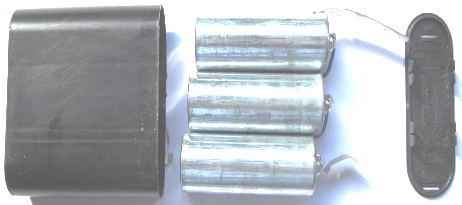 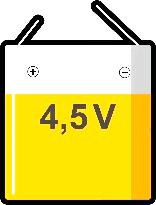 Batterien sind elektrische Quellen, in denen elektrische Energie gespeichert ist. Sie sorgen als Spannungsquellen für den Antrieb des elektrischen Stroms in Stromkreisen.
Batterien gibt es in verschiedenen Bauformen. Zu den bekanntesten gehören die Zink-Kohle-Batterie, Alkali-Mangan-Batterien und Zink-Silberoxid-Batterien.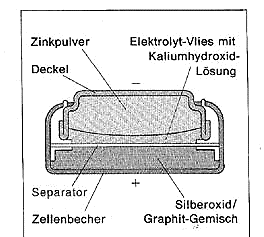 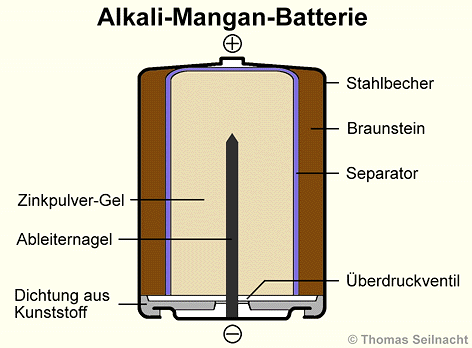 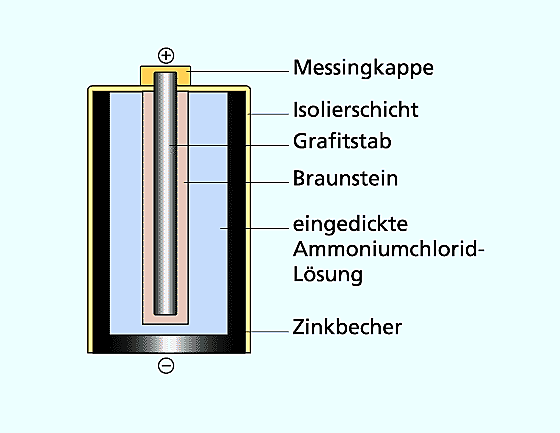 